Mennonite Church of Normal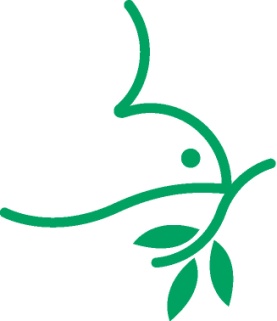 805 South Cottage Avenue, Normal IL 61761 — (309) 452-6622www.normalmennonite.org — church@normalmennonite.orgOffering Christ’s peace to hearts, homes, the community and world

Application for Employment – Office Manager

                                          Please submit the application by June 7th (5:00 pm) (addresses above). Date __________________Personal Information				Home and/orName _________________	_____________        cell phone 						Last	          First            Middle InitialPresent Address 														Street						City			State		ZipPreferred contact method	Home ph:___ Cell:	____	Email 						Current/Previous EmploymentName of most recent/current employer: 					 Phone 		Address 							 Supervisor 					Job/Position 						 Dates of employment 			Reason for leaving (if no longer employed) 								Name of employer							 Phone 			Address 							 Supervisor 					Job/Position 						 Dates of employment 			Reason for leaving (if no longer employed) 								Name of employer 							 Phone 			Address 							 Supervisor 					Job/Position 						 Dates of employment 			Reason for leaving (if no longer employed) 							_____
May we contact any of the employers listed above? If no, please indicate “No Contact” to the left of the employer’s name.EducationPlease list any other specialized or professional training you have received that might make you an ideal employee as our Office Manager. Written Statement:  Prepare and submit a written statement up to 500 words in length that identifies how you meet the qualifications noted on the job description and/or describes your employment experience related to this position.References (Give three professional references)I hereby agree that the facts set forth in this application for employment are true and complete. I understand that if employed, false statements on this application shall be considered sufficient cause for immediate dismissal. Mennonite Church of Normal is hereby authorized to make any investigation of my personal history and financial and credit record through any investigative or credit agencies or bureaus of choice.I understand that I am applying for employment at Mennonite Church of Normal. This is an “at will” position, which includes no guarantee, contract, or promise of employment for any specified length of time.I authorize the use of any information on this application and any attached supplements to verify my statements, and I authorize past employers and references to answer all questions asked regarding my ability, character, reputation and previous employment record/s. I release all such persons from any liability or damages on account of having furnished such information.		Signature of Applicant							Date		Applicant’s Printed NameName/location of schoolYears attended/year of graduationDegree receivedHigh SchoolCollege/UniversityCollege/UniversityAdditional PostsecondaryTraining/EducationAdditional PostsecondaryTraining/EducationNameTelephone NumberRelationship123